Inventory WorksheetInventory WorksheetInventory WorksheetInventory WorksheetInventory WorksheetInventory WorksheetStationery WorldStationery World7052 Miller Court Salt Lake City, UT 841197052 Miller Court Salt Lake City, UT 84119Inventory IDDescriptionUnit PriceQuantity In StockInventory ValueReorder LevelID001Pens – blue, black, red$15.00100$1,500.00100ID002Highlighter$50.00130$6,500.0080ID003Notebooks$30.0050$1,500.0045ID004Mechanical pencil$65.0080$5,200.0050ID005Glue$80.0030$2,400.0015ID006Paper clips$5.0070$350.0053ID007Postage stamps$15.0015$225.0010ID008Hanging files$10.0035$350.0034ID009Calculator$150.0050$7,500.0048ID010Rubber stamps$70.0020$1,400.0018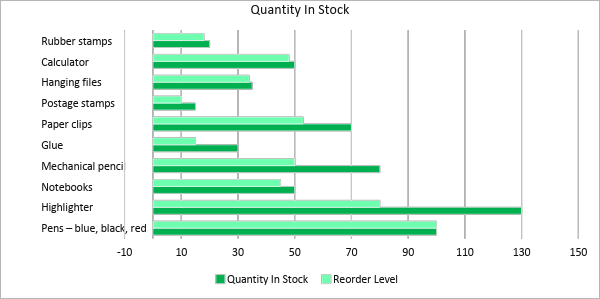 